Temat: Słońce świeci
Cel:
- rozwijanie pamięci 
- utrwalenie wiedzy na temat układu słonecznego
1. Wykonaj słoneczko wybraną techniką plastyczną
2. Posłuchaj piosenkę: "W Układzie Słonecznym" Nutkosfery https://www.youtube.com/watch?v=yxVMhKt-cvI
Spróbuj nauczyć się refrenu:

W Układzie Słonecznym wirują planety
Wszystkie w innym tempie, okrążają Słońce
Różnią się kolorem, masą i rozmiarem
Lata lecą, one stale kręcą się wytrwale

Zadanie dodatkowe: czy potrafisz wymienić nazwy planet?

3. Pobaw się z mamusią/tatusiem w zabawę „Słońce świeci deszczyk pada.” Na hasło rodzica „słońce świeci” - poruszaj się po pokoju w dowolnie wybrany sposób, ciesząc się, iż świeci słońce. Na hasło: „pada deszcz”- zatrzymaj się w bezruchu, tworząc ramionkami daszek nad głową4. Pokoloruj rysunek (załącznik- poniżej)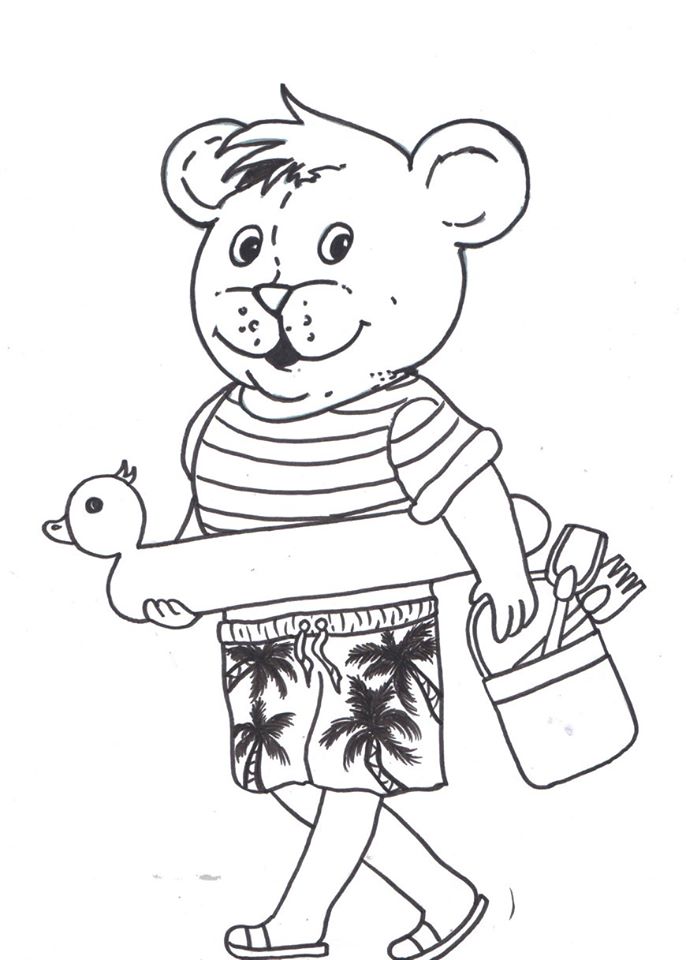 